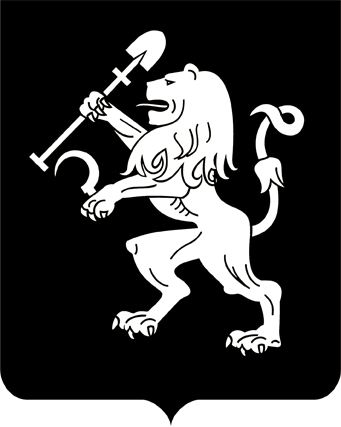 АДМИНИСТРАЦИЯ ГОРОДА КРАСНОЯРСКАПОСТАНОВЛЕНИЕО внесении изменения в постановление администрации города от 22.03.2019 № 170В связи с необходимостью продления срока доработки документации по планировке территории, в соответствии со ст. 45, 46 Градостроительного кодекса Российской Федерации, ст. 16 Федерального закона    от 06.10.2003 № 131-ФЗ «Об общих принципах организации местного самоуправления в Российской Федерации», руководствуясь ст. 41,            58, 59 Устава города Красноярска, ПОСТАНОВЛЯЮ:1. Внести изменение в постановление администрации города                     от 22.03.2019 № 170 «Об отклонении проекта межевания территории          в районе земельного участка, расположенного в районе совхоза «Удачный», поле № 10, участок № 4, и о направлении его на доработку»,               заменив в абзаце третьем пункта 2 слова «не позднее 30 дней с даты официального опубликования настоящего постановления» словами              «до 01.08.2019».2. Настоящее постановление опубликовать в газете «Городские            новости» и разместить на официальном сайте администрации города.3. Постановление вступает в силу со дня его официального опубликования.Глава города                                                              		        С.В. Еремин                20.06.2019№ 396